Publicado en Lleida (Catalunya) el 09/12/2022 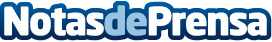 Repara tu Deuda Abogados cancela 32.555 € en Lleida (Catalunya) con la Ley de Segunda OportunidadEl despacho de abogados cuenta con 20.000 personas que han puesto su caso en sus manos para acogerse a la Ley de Segunda OportunidadDatos de contacto:David Guerrero655956735Nota de prensa publicada en: https://www.notasdeprensa.es/repara-tu-deuda-abogados-cancela-32-555-en Categorias: Nacional Derecho Finanzas Cataluña http://www.notasdeprensa.es